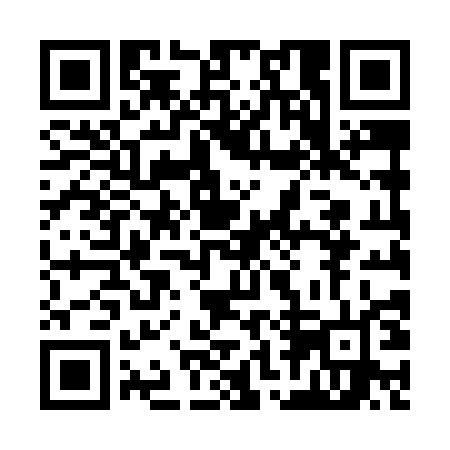 Prayer times for Lenie Wielkie, PolandMon 1 Apr 2024 - Tue 30 Apr 2024High Latitude Method: Angle Based RulePrayer Calculation Method: Muslim World LeagueAsar Calculation Method: HanafiPrayer times provided by https://www.salahtimes.comDateDayFajrSunriseDhuhrAsrMaghribIsha1Mon4:136:1612:465:137:189:132Tue4:106:1412:465:147:199:153Wed4:076:1112:465:157:219:174Thu4:046:0912:455:177:239:205Fri4:016:0712:455:187:259:226Sat3:586:0412:455:197:269:257Sun3:556:0212:455:207:289:278Mon3:526:0012:445:227:309:299Tue3:495:5712:445:237:329:3210Wed3:465:5512:445:247:339:3511Thu3:435:5312:435:257:359:3712Fri3:395:5112:435:277:379:4013Sat3:365:4812:435:287:399:4214Sun3:335:4612:435:297:409:4515Mon3:305:4412:425:307:429:4816Tue3:265:4212:425:317:449:5017Wed3:235:3912:425:337:469:5318Thu3:195:3712:425:347:489:5619Fri3:165:3512:425:357:499:5920Sat3:135:3312:415:367:5110:0221Sun3:095:3112:415:377:5310:0522Mon3:055:2812:415:387:5510:0823Tue3:025:2612:415:397:5610:1124Wed2:585:2412:415:407:5810:1425Thu2:555:2212:405:428:0010:1726Fri2:515:2012:405:438:0110:2027Sat2:475:1812:405:448:0310:2328Sun2:435:1612:405:458:0510:2729Mon2:395:1412:405:468:0710:3030Tue2:355:1212:405:478:0810:33